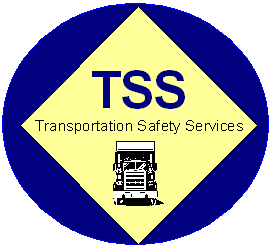 DRIVER EMPLOYMENT APPLICATIONPhat Daddy Transport, Inc. 6330 E. Hwy 52Webb, AL 36376(Answer all questions.  Fill in all shaded areas – Please PRINT)In compliance with Federal and State equal employment opportunity laws, qualified applicants are considered for all positions without regard to race, color, religion, sex, national origin, age, marital status, or non-job related disability.Application Date:	_________________________________________________________ 	Hire Date:	___________________________________Position(s) Applied for:	_______________________________________________________________________________________________________Name:	__________________________________________________________________	Social Security No:	____________________________	Last 	First	MIDate of Birth (Required for Truck/Bus Drivers):	____________________________________Must list all addresses for the past 3 years:Current Address:        _________________________________________________________________________________________________________________________________________________________________ 		Street	City______________________________________________________________________       Phone:  ______________________________How Long?  _________	State	Zip CodePrevious Address:      ________________________________________________________________________________________________________________________________________________________________		Street	City______________________________________________________________________   Phone:  _______________________________How Long?  _________	State	Zip CodeEMPLOYMENT HISTORYALL DRIVER APPLICANTS: To drive in interstate commerce, you must provide the following information on all former/current employers (driving positions and non-driving positions) for the last 3 years.  All information must be complete for your application to be considered.ALL DRIVER APPLICANTS: To be employed as a driver of a commercial motor vehicle (any vehicle requiring a CDL License) in intrastate or interstate commerce, you must also provide an additional 7 years information on those employers for whom you worked as a driver operating a commercial motor vehicle.In other words, if you are going to drive a vehicle requiring a CDL, YOU MUST HAVE 10 YEARS working & driving experience (no gaps)Please continue employment record on next page EMPLOYMENT HISTORYNote:  If needed, make additional copies of this page to capture info regarding all employers during the past 10 years.ALL DRIVER APPLICANTS: To drive in interstate commerce, you must provide the following information on all former/current employers (driving positions and non-driving positions) for the last 3 years.  All information must be complete for your application to be considered.ALL DRIVER APPLICANTS: To be employed as a driver of a commercial motor vehicle (any vehicle requiring a CDL License) in intrastate or interstate commerce, you must also provide an additional 7 years information on those employers for whom you worked as a driver operating a commercial motor vehicle.In other words, if you are going to drive a vehicle requiring a CDL, YOU MUST HAVE 10 YEARS working & driving experience (no gaps)EXPERIENCE AND QUALIFICATIONSOF DRIVER APPLICANTACCIDENT RECORD FOR THE PAST 7 YEARS:                                         If none, write “none”. Attach additional sheets if more space is required.TRAFFIC CONVICTIONS AND LICENSE FORFEITURES FOR THE LAST 7 YEARS, (OTHER THAN PARKING VIOLATIONS).If none, write “none”, (attach additional sheets if more space is required).Have you ever been denied a license, permit, or privilege to operate a motor vehicle?	YES          NOHave you ever had any license, permit or privilege suspended or revoked?	YES         NOIF THE ANSWER TO EITHER OF THE ABOVE TWO QUESTIONS IS “YES”, GIVE THE DETAILS.________________________________________________________________________________________________________________________________________________________________________________________________________________________________________________________________________________________________________________________________________________________________________________________________________________________________________________________________________________________________________DRIVING EXPERIENCE (IF NONE, WRITE “NONE”.)Phat Daddy Transport, Inc. 6330 E. Hwy 52Webb, AL  36376TO BE READ AND SIGNED BY APPLICANTThis certifies that this application was completed by me, and that all entries on it and the information contained in this application, are true and complete to the best of my knowledge.I authorize Phat Daddy Transport, Inc. to make such investigations and inquiries of my personal, employment, driving, financial, medical, Drug and Alcohol Testing history and other related matters as may be necessary in arriving at an employment decision.  (Generally, inquiries regarding medical, drug testing and alcohol testing history will be made only if and after a conditional offer of employment has been extended.).  I hereby release former employers, schools, health care providers and other persons from all liability in responding to inquiries and releasing information in connection with my application.In the event of employment, I further understand that any false or misleading information given in either my application or in interview(s) may result in discharge.  I understand, also, that I will be required by Phat Daddy Transport, Inc. to abide by all the rules and regulations of the company and any Federal/state agency.  This includes all mandatory safety meetings/training meetings.___________________________________________________________________		____________________________	Applicant’s Signature	DatePhat Daddy Transport, Inc.Driver Safety Performance HistoryRecords/Information Request Authorization (Page 1 0f 3)The Federal Motor Carrier Safety Administration rules outlined in 49 CFR Part 391.23 require that information regarding my Safety Performance History be provided to prospective employers for the preceding three (3) years. This record is my official request for the documentation to be released on behalf of my prospective employer:To: 	Previous Employer 		Address 		City, State & Zip 		Contact Phone _________________ Contact Fax _________________From:	Applicant 		Social Security Number 		Address 		City, State & Zip 		Contact Phone Number 	I request this information be requested in the manner identified below: (check one)Send the Information to the address below within five (5) business days via MAIL          ___I, the driver applicant, will arrange to PICK UP the information within 30 days                ___Please FAX the information to the number provided below within five (5) business days ___Information should be sent to the following:Transportation Safety Services27540 World Court, Suite ADaphne, AL 36526Phone: (251) 661-9700Fax: (251) 661-9667_______________________________________		_______________	Signature of Applicant	DatePhat Daddy Transport, Inc.Driver Safety Performance HistoryInformation Request (Page 2 0f 3)In accordance with the requirements of the Federal Motor Carrier Safety Administration rules outlined in 49 CFR Part 391, 382, and 40, please provide the following information regarding my Safety Performance History.Driver Name: _____________________________Dates of Employment:    From __________ (MO/YR)      To _____________ (MO/YR)Did applicant drive a commercial vehicle while employed by you?   Yes      or      No   (Circle one)     Type of vehicle driven: Straight Truck / Tractor-Semi-trailer / Other___________   (Circle one)    Type of trailer pulled:  Vans / Reefer / Flatbed / Tanker/ Not applicable   (circle one)Length of Trailer pulled (if applicable) __________________ (FT)How many states did the applicant drive in? _____________ (estimate)Reason for leaving your employment:   (Circle one or more, as appropriate)	Resignation	Lay Off	Military Duty	Voluntarily Quit	Violation of Company Policy	DischargeReason for discharge: ______________________________________________Is applicant eligible for rehire?           Yes          or          No           (circle one)Please list all DOT Recordable Accidents (as defined in 49 CFR Part 390.15 (b) in a vehicle over 10,001 lbs in which the applicant was involved for a period of three (3) years back:Drug and Alcohol History for Prior Three (3) YearsPlease provide any information for the applicant while in your employ or that you have obtained from previous employers under the requirements of 49 CFR Part 391.Has applicant refused alcohol or drug testing required by DOT rules?    Yes    or     No  (circle one)Has applicant tested positive, adulterated, or substituted a drug testing specimen while employed by your Company?						     Yes     or    No  (circle one)Phat Daddy Transport, Inc.Driver Safety Performance HistoryInformation Request (Page 3 0f 3)Has applicant had an alcohol test result of >.04 during your employ?   Yes    or    No  (circle one)If yes to #2 or #3 above, was the applicant referred for SAP evaluation?  Yes   or  No  (circle one)Do you know if SAP program has been successfully completed?   Yes    No    Not Sure (circle one)Has applicant committed other violations of DOT drug or alcohol testing rules of which you are aware?                   Yes    or    No   (circle one)You are hereby authorized to provide all information regarding my services, safety performance, drug and alcohol testing history, character and conduct to the entity authorized. You are released from any liability arising from the release of this information under the requirements of 49 CFR Part 391 that became effective ._________________________	________________________	________________	Signature of Applicant	Social Security Number	Date__________________________	Print Driver NamePrevious Employer Safety Performance History provided by:Company Name _____________________________________________________Address	City, State & Zip	Phone ________________________   Fax 	Information provided by__________________________________________(Please print name legibly)I provided the above information was in the following manner:          (check one)I sent the information within five (5) business days of receipt via MAIL               ____I provided a copy of this information to the driver applicant
who PICKED UP the information personally at our office                                       ____I FAXED the information within five (5) business days of receipt                          ____Phat Daddy Transport, Inc.Driver Safety Performance HistoryApplicant RightsThe Federal Motor Carrier Safety Administration promulgated rules to change the driver background check verifications required in 49  Part 391 effective . Under the new requirements Phat Daddy Transport, Inc. is required to contact your previous employers for three (3) years previous to the date of your application for employment to verify certain specific safety information and records.The information we will be requesting will include personal work history, accident involvement history, and the drug and alcohol testing history that they have on record. We will be reviewing information related to the time you were employed with each previous employer, and any information compiled by them as they performed Driver Safety Performance History checks as well.As an applicant for a driving position, you have certain specific rights relating to the information that  Phat Daddy Transport, Inc. receives from your previous employer. These rights include:The right to review the information provided to Phat Daddy Transport, Inc. by your previous employers, whether you listed the employers specifically on your application for employment or not.The right to have any errors in the information provided to Phat Daddy Transport, Inc. corrected by a previous employer and to request that they submit corrected information.The right to have a rebuttal statement attached to alleged erroneous information in such instance that you are not in agreement with the information provided to Phat Daddy Transport, Inc. by a previous employer.The right to review the information within provided to Phat Daddy Transport, Inc. within 30 days of employment (or within 30 days from the date that employment is denied based on information received) Phat Daddy Transport, Inc.  will provide such information to you upon receipt of your written request within five (5) business days.I certify that I am a driver applicant and that I have read and understand my rights as prescribed by 49 CFR Part 391._______________________________________	_______________	Signature	Date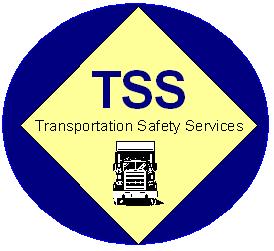 TRANSPORTATION SAFETY SERVICES	27540 World CourtDaphne, Alabama 36526Phone: 251-661-9700Employee MVR Request Consent	Employee Name: 	______________________________________________________	Address: 	______________________________________________________	Street		______________________________________________________	City 	State	Zip	Phone Number:	__________________________________	Social Security Number:	__________________________________	Date of Birth:		__________________________________	Driver’s License Number:	__________________________________	Driver’s License State:	__________________________________	Driver’s Signature:		__________________________________	I certify that the above named employee is either a current employee or is a current applicant being considered for employment.  In accordance with DOT’s security requirements, I am requesting that the appropriate checks be run to ensure the above named individual is in compliance with the applicable requirements.	I certify that we have obtained the required permission from the above named employee to obtain this record.Requesting Employer:	Phat Daddy Transport, Inc.Person Requesting:	____________________________	Company Representative SignatureFax this request to (251) 661-9667(This is a secure fax line.)CERTIFICATION OF COMPLIANCEWITH DRIVER LICENSE REQUIREMENTSMOTOR CARRIER INSTRUCTIONS: The requirement in Part 383 applies to every driver who operates in intrastate, interstate, or foreign commerce and operates a vehicle weighing 26,001 pounds or more, can transport more than 15 people, or transports hazardous materials that require placards.The requirements in Part 391 apply to every driver who operates in interstate commerce and operates a vehicle weighing 10,001 pounds or more, can transport more than 15 people, or transports hazardous materials that require placards.Driver Requirements: Parts 383 and 391 of the Federal Motor Carrier Safety Regulations contain some requirements that you as a driver must comply with. These requirements are in effect as of July 1, 1987. They are as follows:POSSESS ONLY ONE LICENSE:  You, as a commercial vehicle driver, may not possess more than one motor vehicle operator’s license. If you have more that one license, keep the license from your state or residence and return the additional licenses to the states that issued them. Destroying a license does not close the record in the state that issued it; you must notify the state. If multiple licenses have been lost, stolen, or destroyed, close your record by notifying the state of issuance that you no longer want to be licensed by that state.NOTIFICATION OF LICENSE SUSPENSION, REVOCATION OR CANCELLATION: Sections 392.42 and 383.33, of the Federal Motor Carrier Safety Regulations require that you notify your employer the NEXT BUSINESS DAY of any revocation or suspension of your driver’s license. In addition, Section 383.31 requires that any time you violate a state or local traffic law (other than parking), you must report it within 30 days to: (1) your employing motor carrier, and (2) the state that issued your license (if the violation occurs in other that the one which issued your license). The notification to both the employer and state must be in writing.The following license is the only one I will possess:Driver’s License No. __________________________ State ______ Exp. Date 	__________________DRIVER CERTIFICATION: I certify that I have read and understood the above requirements. Driver’s Name (Print): 	_____________________________________________________________Driver’s Signature: _______________________________________ Date: 	______________________Notes: 	____________________________________________________________________________PRECEDING 7 DAYS DRIVER DUTY STATUSINSTRUCTIONS: Motor carriers when using a driver for the first time shall obtain from the driver a signed statement giving the total time on-duty during the immediately preceding 7 days and time at which such driver was last relieved from duty prior to beginning work for such carrier. Rule 395.8 (J) (2) Federal Motor Carrier Safety Regulations, NOTE: Hours for any compensated work during the preceding 7 days, including work for a non-motor carrier entity, must be recorded on this form.Driver Name (Print) 	________________________________________________________________________Social Security Number 	_______________________________________________Driver’s License: State ______ Number _______________________ Class ______ Endorsement(s) 	_______Type of License _________________________________ Restriction(s) 	_________I hereby certify that the information given above is correct to the best of my knowledge and belief.________________________________________________	_______________________________	Driver’s Signature	Date	DRIVER CERTIFICATION FOR OTHER COMPENSATED WORKINSTRUCTIONS: When employed by a motor carrier, a driver must report to the carrier all on-duty time including time working for other employers. The definition of on-duty time found in Section 395.2 paragraphs (8) and (9) of the Federal Motor Carrier Safety Regulations includes time performing any other work in the capacity of, or in the employ or service of, a common, contract or private motor carrier, also performing any compensated work for any non-motor carrier entity.Are you currently working for another employer?	YES    /    NOAt this time do you intend to work for another employer while still employed 	YES    /    NOby this company?I hereby certify that the information given above is true and I understand that once I become employed with this company, 
if I begin working for any additional employer(s) for compensation that I must inform this company immediately of such employment activity. ________________________________________________	_______________________________	Driver’s Signature	Date ________________________________________________	_______________________________	Company Representative Signature	Date EMPLOYEE ALCOHOL AND DRUG STATEMENTSection 40.25(j) As the employer, you must also ask the employee whether he or she has tested positive, or refused to test, on any pre-employment drug or alcohol test administered by an employer to which the employee applied for, but did not obtain, safety-sensitive transportation work covered by DOT agency drug and alcohol testing rules during the past two years.  If the employee admits that he or she had a positive test or a refusal to test, you must not use the employee to perform safety-sensitive functions for you, until and unless the employee documents successful completion of the return-to-duty process. (See Section 40.25(b) (5) and (e))Phat Daddy Transport, Inc.6330 E. Hwy 52 Webb, AL 36376Employee Name:  	Social Security Number:  	The employee is required by Section 40.25 to respond to the following question:Have you tested positive, or refused to test, on any pre-employment drug or alcohol test administered by an employer to which you applied for, but did not obtain, safety-sensitive transportation work covered by DOT agency drug and alcohol testing rules in the past three years?Circle One:	          YES                  NOEmployee Signature:  	  Date:  	Drug and Alcohol Testing PolicyPhat Daddy Transport, Inc.6330 E. Hwy 52Webb, AL 36376This is the company’s official statement of drug and alcohol policy for its driving employees. Knowing how the use of these substances can affect the ability to operate a motor vehicle safely, we are implementing this policy to ensure that we are in compliance with the drug and alcohol testing requirements enacted by the DOT and listed in 49 CFR Parts 382 and 40. We are committed to provide a safe environment for each of our drivers and the motoring public.To outline the DOT mandated situations under which you are required to be tested, we have listed the type of drug and alcohol tests that will be required of our drivers. These tests will be administered when the driver is performing a safety sensitive function, generally defined as all time required to be logged as “on duty or driving” time on a driver daily log. The tests will either be administered while such duties are being performed, just before they are to be performed, or just after these duties have been completed. “Just before” or “just after” is defined as no longer than one hour. The tests will be administered and processed in accordance with the requirements of 49 CFR Part 40. PRE-EMPLOYMENT (Drug only) – All drivers will be expected to submit to a pre-hire/pre-use drug test, the results of which must be obtained before the driver can be utilized the first time. Drivers failing this type of drug test are not qualified to be hired by the company.RANDOM (Drug and Alcohol) – Drivers will continually be subject to DOT random testing after hire and throughout employment with the company. Testing administered will be spread throughout the year and unannounced, selected by a scientifically valid method from a pool of all employed drivers. The company (or its designee) will administer enough tests to the driver pool to ensure compliance with the minimum DOT requirements.POST-ACCIDENT (Drug and Alcohol) – After drivers are involved in an accident, the company reserves the right to administer a drug test to each involved employee, without regard to fault, within 32 hours of the time the crash occurred. An alcohol test will also be obtained within eight hours of an accident, preferably in the first two hours.REASONABLE SUSPICION (Drug and Alcohol) – At any time the company management notices indications of the use of drugs or abuse of alcohol by one of its drivers, which are contemporaneous and able to be articulated, the employee will be required to submit for testing.WHAT IS A SAFETY-SENSITIVE FUNCTION? Safety-sensitive function means all time from the time a driver begins to work or is required to be in readiness to work until the time he or she is relieved from work and all responsibilities for performing work.SAFETY-SENSITIVE FUNCTIONS INCLUDE: All time at an employer or shipper plant, terminal, facility, or other property, or on an public property, waiting to be dispatched, unless the driver has been relived from duty by the employer; All time inspecting equipment as required by Sec. 392.7 and Sec. 392.8 or otherwise inspecting, servicing, or conditioning any commercial motor vehicle at any time; All time spent at the driving controls of a commercial motor vehicle in operation; All time other than the driving time, in or upon any commercial motor vehicle except time resting in a sleeper berth; All time loading or unloading a commercial motor vehicle; supervising or assisting in the loading or unloading; attending a commercial motor vehicle being loaded or unloaded; remaining in readiness to operate the commercial motor vehicle; or in giving or receiving receipts for shipments loaded or unloaded; and All time repairing, obtaining assistance, or remaining in attendance upon a disabled commercial motor vehicle.All drivers who are required to possess a commercial Driver’s License, or CDL, under the requirement of 49 CFR Part 383, are required to be tested for the presence of drug and alcohol. Upon notification of a required test, the driver shall proceed immediately to the testing facility. Failure to do so will be considered a refusal to submit to testing, which DOT treats the same as a POSITIVE test result.There are significant consequences for submitting a test reported back as “POSITIVE” for drugs or alcohol, or refusing to be tested when required. Consequences for this type result are termination of employment, referral to a substance use evaluation facility, and release of the testing information to subsequent employers requesting such. Though DOT does not require termination of employment violations of Part 382, most employers choose to sever ties with the violating employee. DOT does require that employees be evaluated and receive treatment (as suggested by a substance professional) for substance problems. We are also required to release this information to your subsequent employers that request it of us.Record keeping for drug and alcohol testing issues is typically maintained for a period of five (5) years, as required by the USDOT.  If we are requested by another employer, to provide drug or alcohol testing information for a current or former employee of the company, records for the two (2) years previous to application for employment with the other employer will be provided, upon presentation of driver release for such information. This is in compliance with the requirements of 49  parts 382.(Continued on next page)Drug and Alcohol Testing PolicyPhat Daddy Transport, Inc.6330 E. Hwy 52Webb, AL 36376(continued)The use of drugs and alcohol can have a significant impact on your health as our employee and on the safety of the motoring public. As a responsible member of the public using our nation’s highways, we will implement this policy as we strive to maximize the safety of our highways. If any questions regarding this policy arise, please do not hesitate to contact me for clarification. The following personal information shall be reported to the Clearinghouse: 1. A verified positive, adulterated, or substituted drug test result; 2. An alcohol confirmation test with a concentration of 0.04 or higher; 3. A refusal to submit to any required test outlined above; 4. An employer’s report of actual knowledge of a) On duty alcohol use, b) Pre-duty alcohol use, c) Alcohol use following an accident, d) Controlled substance use; 5. A substance abuse professional (SAP) report of the successful completion of the return-to-duty process; 6. A negative return-to-duty test; and 7. An employer’s report of completion of follow-up testing. 382.601 (b)(1) __Melani Gilmer___________________ is the designated employment representative to answer questions for Phat Daddy Transport, Inc. as part of our continuing policy to ensure fair and equal treatment of our driver, we understand that there may be questions and concerns involving our controlled substance and alcohol testing programs.  To assist our drivers in understanding the requirements placed on both the driver and the Company please call __334 -698-7827_.I have reviewed this copy and understand its consequences. My signature below also represents that I have been notified that the type of tests, listed above, will periodically be required of me.         _______________________________   __________________________________________   ___________________________	(Driver Name)	(Driver Signature)	(Date)General Consent for Limited Queries of the Federal Motor Carrier Safety Administration (FMCSA) Drug and Alcohol ClearinghouseI, ______________________ hereby provide consent to Phat Daddy Transport, Inc. to conduct a limited query of the FMCSA Commercial Driver’s License Drug and Alcohol Clearinghouse (Clearinghouse) to determine whether drug or alcohol violation information about me exists in the Clearinghouse. I also understand that this consent form gives Phat Daddy Transport, Inc. permission to check the Clearinghouse database at any given time for the duration of my employment with them.I understand that if the limited query conducted by Phat Daddy Transport, Inc. indicates that drug or alcohol violation information about me exists in the Clearinghouse, FMCSA will not disclose that information to Phat Daddy Transport, Inc. without first obtaining additional specific consent from me. I further understand that if I refuse to provide consent for Phat Daddy Transport, Inc. to conduct a limited query of the Clearinghouse, Phat Daddy Transport, Inc. must prohibit me from performing safety-sensitive functions, including driving a commercial motor vehicle, as required by FMCSA’s drug and alcohol program regulations. _______________________________________   Print Employee Name {As it shows on driver’s license}  _______________________________________                                       _____________________                 Employee Signature 	 	 	 	 	       Date Driver’s License Number ___________________________ State__________Date of Birth __ __ / __ __/__ __ __ __CURRENT OR LAST EMPLOYERCURRENT OR LAST EMPLOYERCURRENT OR LAST EMPLOYERCURRENT OR LAST EMPLOYERCURRENT OR LAST EMPLOYERCURRENT OR LAST EMPLOYERCURRENT OR LAST EMPLOYERCURRENT OR LAST EMPLOYERCURRENT OR LAST EMPLOYERDATESDATESDATESDATESName:From:To:Address:Address:Position Held:City:State:State:Zip:Salary/Wage:Contact Person:Phone No.Phone No.Reason for leaving:Were you subject to DOT rules while employed with this company?Yes   /   NoWhile employed by this company, was your job designated as “safety-sensitive,” making you subject to the DOT drug and alcohol testing requirements?Yes   /   NoCURRENT OR LAST EMPLOYERCURRENT OR LAST EMPLOYERCURRENT OR LAST EMPLOYERCURRENT OR LAST EMPLOYERCURRENT OR LAST EMPLOYERCURRENT OR LAST EMPLOYERCURRENT OR LAST EMPLOYERCURRENT OR LAST EMPLOYERCURRENT OR LAST EMPLOYERDATESDATESDATESDATESName:From:To:Address:Address:Position Held:City:State:State:Zip:Salary/Wage:Contact Person:Phone No.Phone No.Reason for leaving:Were you subject to DOT rules while employed with this company?Yes   /   NoWhile employed by this company, was your job designated as “safety-sensitive,” making you subject to the DOT drug and alcohol testing requirements?Yes   /   NoCURRENT OR LAST EMPLOYERCURRENT OR LAST EMPLOYERCURRENT OR LAST EMPLOYERCURRENT OR LAST EMPLOYERCURRENT OR LAST EMPLOYERCURRENT OR LAST EMPLOYERCURRENT OR LAST EMPLOYERCURRENT OR LAST EMPLOYERCURRENT OR LAST EMPLOYERDATESDATESDATESDATESName:From:To:Address:Address:Position Held:City:State:State:Zip:Salary/Wage:Contact Person:Phone No.Phone No.Reason for leaving:Were you subject to DOT rules while employed with this company?Yes   /   NoWhile employed by this company, was your job designated as “safety-sensitive,” making you subject to the DOT drug and alcohol testing requirements?Yes   /   NoCURRENT OR LAST EMPLOYERCURRENT OR LAST EMPLOYERCURRENT OR LAST EMPLOYERCURRENT OR LAST EMPLOYERCURRENT OR LAST EMPLOYERCURRENT OR LAST EMPLOYERCURRENT OR LAST EMPLOYERCURRENT OR LAST EMPLOYERCURRENT OR LAST EMPLOYERDATESDATESDATESDATESName:From:To:Address:Address:Position Held:City:State:State:Zip:Salary/Wage:Contact Person:Phone No.Phone No.Reason for leaving:Were you subject to DOT rules while employed with this company?Yes   /   NoWhile employed by this company, was your job designated as “safety-sensitive,” making you subject to the DOT drug and alcohol testing requirements?Yes   /   NoCURRENT OR LAST EMPLOYERCURRENT OR LAST EMPLOYERCURRENT OR LAST EMPLOYERCURRENT OR LAST EMPLOYERCURRENT OR LAST EMPLOYERCURRENT OR LAST EMPLOYERCURRENT OR LAST EMPLOYERCURRENT OR LAST EMPLOYERCURRENT OR LAST EMPLOYERDATESDATESDATESDATESName:From:To:Address:Address:Position Held:City:State:State:Zip:Salary/Wage:Contact Person:Phone No.Phone No.Reason for leaving:Were you subject to DOT rules while employed with this company?Yes   /   NoWhile employed by this company, was your job designated as “safety-sensitive,” making you subject to the DOT drug and alcohol testing requirements?Yes   /   NoCURRENT OR LAST EMPLOYERCURRENT OR LAST EMPLOYERCURRENT OR LAST EMPLOYERCURRENT OR LAST EMPLOYERCURRENT OR LAST EMPLOYERCURRENT OR LAST EMPLOYERCURRENT OR LAST EMPLOYERCURRENT OR LAST EMPLOYERCURRENT OR LAST EMPLOYERDATESDATESDATESDATESName:From:To:Address:Address:Position Held:City:State:State:Zip:Salary/Wage:Contact Person:Phone No.Phone No.Reason for leaving:Were you subject to DOT rules while employed with this company?Yes   /   NoWhile employed by this company, was your job designated as “safety-sensitive,” making you subject to the DOT drug and alcohol testing requirements?Yes   /   NoCURRENT OR LAST EMPLOYERCURRENT OR LAST EMPLOYERCURRENT OR LAST EMPLOYERCURRENT OR LAST EMPLOYERCURRENT OR LAST EMPLOYERCURRENT OR LAST EMPLOYERCURRENT OR LAST EMPLOYERCURRENT OR LAST EMPLOYERCURRENT OR LAST EMPLOYERDATESDATESDATESDATESName:From:To:Address:Address:Position Held:City:State:State:Zip:Salary/Wage:Contact Person:Phone No.Phone No.Reason for leaving:Were you subject to DOT rules while employed with this company?Yes   /   NoWhile employed by this company, was your job designated as “safety-sensitive,” making you subject to the DOT drug and alcohol testing requirements?Yes   /   NoCURRENT OR LAST EMPLOYERCURRENT OR LAST EMPLOYERCURRENT OR LAST EMPLOYERCURRENT OR LAST EMPLOYERCURRENT OR LAST EMPLOYERCURRENT OR LAST EMPLOYERCURRENT OR LAST EMPLOYERCURRENT OR LAST EMPLOYERCURRENT OR LAST EMPLOYERDATESDATESDATESDATESName:From:To:Address:Address:Position Held:City:State:State:Zip:Salary/Wage:Contact Person:Phone No.Phone No.Reason for leaving:Were you subject to DOT rules while employed with this company?Yes   /   NoWhile employed by this company, was your job designated as “safety-sensitive,” making you subject to the DOT drug and alcohol testing requirements?Yes   /   NoDATESDATESNATURE OF ACCIDENT(HEAD-ON; REAR-END; UPSET, JACK-KNIFE, ETC.)FATALITIESINJURIESCHARGEABLE If You Can Provide DocumentationLast AccidentYES     NOYES     NOYES     NONext PreviousYES    NOYES     NOYES     NONext PreviousYES    NOYES     NOYES     NONext PreviousYES    NOYES     NOYES     NOLOCATIONSDATECHARGEPENALTYDRIVERSLICENSESSTATELICENSE No.TYPEEXPIRATION DATEDRIVERSLICENSESDRIVERSLICENSESDRIVERSLICENSESCLASS OF EQUIPMENTTYPE OF EQUIPMENTAMOUNT OF EXPERIENCESTRAIGHT TRUCKCONTRACTOR’S DUMPSTRAIGHT TRUCKREGULAR DUMP TRUCKSTRAIGHT TRUCKTANKERSTRAIGHT TRUCKWRECKERSTRAIGHT TRUCKFLAT BEDSTRAIGHT TRUCKVANSTRAIGHT TRUCKREEFERSTRAIGHT TRUCKCEMENT TRUCKSTRAIGHT TRUCKBOOM TRUCKSTRAIGHT TRUCKSERVICE TRUCKSTRAIGHT TRUCKSTRAIGHT TRUCK
PULLING TRAILERSTRAIGHT TRUCKVAC TRUCKTRACTOR TRAILERNON-HEATED,
NON-REFRIGERATED, LIQUID TANKERTRACTOR TRAILERREFRIGERATED TANKERTRACTOR TRAILERHEATED TANKERTRACTOR TRAILERDRY BULK TANKERTRACTOR TRAILEROPEN DUMP TRAILERTRACTOR TRAILERFLAT BEDTRACTOR TRAILERREEFERTRACTOR TRAILERVANTRACTOR TRAILERCAR CARRIERTRACTOR TRAILERDOUBLESTRACTOR TRAILERTRIPLESBUSESSTRAIGHT BUS
(SCHOOL BUS, CHURCH BUS)BUSESSTRAIGHT COMMERCIAL BUSBUSESDOUBLEBUSESTRIPLEOTHER NOT LISTEDDateLocationType Of AccidentInjuries?Fatalities?Towed?MVR Only  – For annual review or otherMVR - For New Hire – includes:SSN CheckCDLIS CheckTransportation Employment History w/ Drug ScreenHAZMAT PackageDAY1(yesterday)234567DATEHOURS WORKEDTOTAL HOURS